Приложение А 3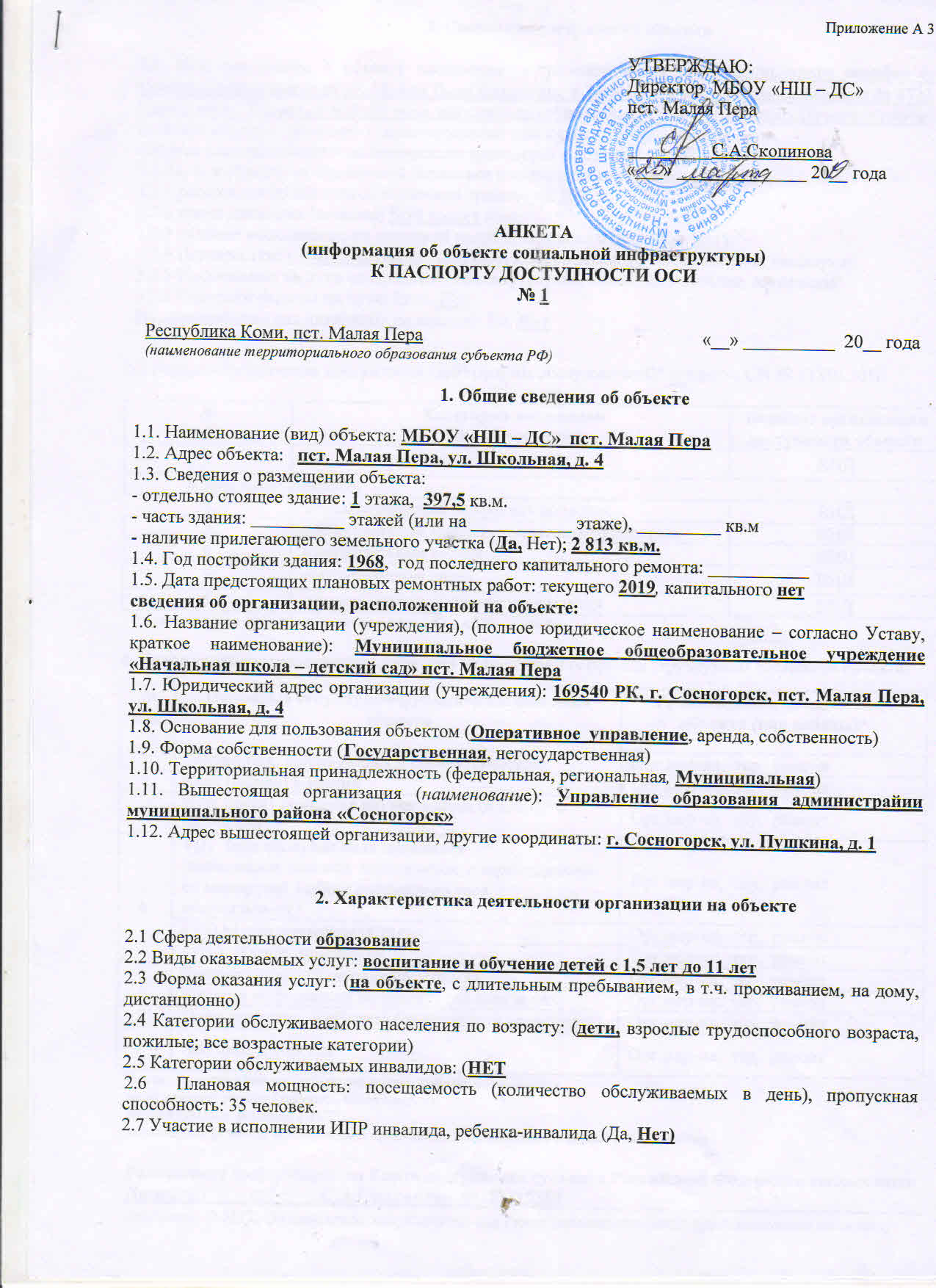                                                                                                                УТВЕРЖДАЮ:                                                                                                           Директор  МБОУ «НШ – ДС»                                                                                                                                                пст. Малая Пера_________С.А.Скопинова                                                                                                          «___» ______________ 20__ годаАНКЕТА (информация об объекте социальной инфраструктуры) К ПАСПОРТУ ДОСТУПНОСТИ ОСИ№ 11. Общие сведения об объекте1.1. Наименование (вид) объекта: МБОУ «НШ – ДС»  пст. Малая Пера1.2. Адрес объекта:   пст. Малая Пера, ул. Школьная, д. 41.3. Сведения о размещении объекта:- отдельно стоящее здание: 1 этажа,  397,5 кв.м.- часть здания: __________ этажей (или на ___________ этаже), _________ кв.м- наличие прилегающего земельного участка (Да, Нет); 2 813 кв.м.1.4. Год постройки здания: 1968,  год последнего капитального ремонта: ___________1.5. Дата предстоящих плановых ремонтных работ: текущего 2019, капитального нетсведения об организации, расположенной на объекте:1.6. Название организации (учреждения), (полное юридическое наименование – согласно Уставу, краткое наименование): Муниципальное бюджетное общеобразовательное учреждение «Начальная школа – детский сад» пст. Малая Пера1.7. Юридический адрес организации (учреждения): 169540 РК, г. Сосногорск, пст. Малая Пера, ул. Школьная, д. 41.8. Основание для пользования объектом (Оперативное  управление, аренда, собственность)1.9. Форма собственности (Государственная, негосударственная) 1.10. Территориальная принадлежность (федеральная, региональная, Муниципальная) 1.11. Вышестоящая организация (наименование): Управление образования администрайии муниципального района «Сосногорск»1.12. Адрес вышестоящей организации, другие координаты: г. Сосногорск, ул. Пушкина, д. 12. Характеристика деятельности организации на объекте2.1 Сфера деятельности образование2.2 Виды оказываемых услуг: воспитание и обучение детей с 1,5 лет до 11 лет2.3 Форма оказания услуг: (на объекте, с длительным пребыванием, в т.ч. проживанием, на дому, дистанционно) 2.4 Категории обслуживаемого населения по возрасту: (дети, взрослые трудоспособного возраста, пожилые; все возрастные категории)2.5 Категории обслуживаемых инвалидов: (НЕТ2.6  Плановая мощность: посещаемость (количество обслуживаемых в день), пропускная способность: 35 человек.2.7 Участие в исполнении ИПР инвалида, ребенка-инвалида (Да, Нет) 3. Состояние доступности объекта3.1. Путь следования к объекту пассажирским транспортом от железнодорожного вокзала г. Сосногорска поездом до ст. Малая Пера ежедневно в 14ч05 мин. пригородным поездом № 6722 Сосногорск - Ираель и в19ч03 мин. пассажирским поездом № 304 Сыктывкар-Печора-Усинск(описать маршрут движения с использованием пассажирского транспорта) наличие адаптированного пассажирского транспорта к объекту: (Да, Нет)3.2. Путь к объекту от ближайшей остановки пассажирского транспорта:3.2.1 расстояние до объекта от остановки транспорта 250  м. 3.2.2 время движения (пешком) 5-10 минут мин.3.2.3 наличие выделенного от проезжей части пешеходного пути (Да, Нет),3.2.4 Перекрестки: нерегулируемые; регулируемые, со звуковой сигнализацией, таймером;3.2.5 Информация на пути следования к объекту: акустическая, тактильная, визуальная; 3.2.6 Перепады высоты на пути: Есть, Нет Их обустройство для инвалидов на коляске: Да, Нет 3.3 Вариант организации доступности ОСИ (формы обслуживания)* с учетом СП 59.13330.2016* - указывается один из вариантов:  «А»,  «Б»,  «ДУ»,  «ВНД»4. Управленческое решение (предложения по адаптации основных структурных элементов объекта)*- указывается один из вариантов (видов работ): не нуждается; ремонт (текущий, капитальный); индивидуальное решение с ТСР; технические решения невозможны – организация альтернативной формы обслуживанияРазмещение информации на Карте доступности субъекта Российской Федерации согласовано: Директор                         С.А.Скопинова, 89125413359(подпись, Ф.И.О., должность; координаты для связи уполномоченного представителя объекта)Республика Коми, пст. Малая Пера(наименование территориального образования субъекта РФ)          «__» __________  20__ года№п/пКатегория инвалидов(вид нарушения)Вариант организации доступности объекта1.Все категории инвалидов и МГНВНДв том числе инвалиды:в том числе инвалиды:в том числе инвалиды:2.передвигающиеся на креслах-коляскахВНД3.с нарушениями опорно-двигательного аппаратаВНД4.с нарушениями зренияВНД5.с нарушениями слухаВНД6.с нарушениями умственного развитияВНД№п \пОсновные структурно-функциональные зоны объектаРекомендации по адаптации объекта (вид работы)*1.Территория, прилегающая к зданию (участок)Орг.мер-ия,  тср,  ремонт 2.Вход (входы) в зданиеОрг.мер-ия,  тср,  ремонт3.Путь (пути) движения внутри здания (в т.ч. пути эвакуации)Орг.мер-ия,  тср,  ремонт44.4 (I)  Зона обслуживания инвалидов(кабинетная, зальная, прилавочная, с перемещением по маршруту, кабина индивидуального обслуживания)Орг.мер-ия,  тср,  ремонт44.4 (II) Места приложения трудаОрг.мер-ия,  тср,  ремонт 44.4 (III)  Жилые помещения Орг.мер-ия,  тср,  ремонт 5.Санитарно-гигиенические помещенияОрг.мер-ия,  тср,  ремонт6.Система информации на объекте (на всех зонах)Орг.мер-ия,  тср,  ремонт7.Пути движения  к объекту (от остановки транспорта)Орг.мер-ия,  тср,  ремонтВсе зоны и участкиОрг.мер-ия,  тср,  ремонт